Tarlac State University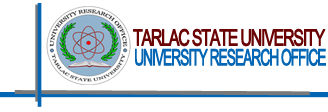 University Research OfficeUniversity Research Statistical CenterDate:   APPOINTMENT FORMName of Applicant:_________________________________________ Contact No.:____________________E-mail address:__________________________ Preferred date of Appointment:_______________________College/Agency:_________________________ Program: ____Undergraduate ____Master’s ____DoctorateResearch Title:_____________________________________________________________________________Date of Deferense:_________________Remarks: (For URSC Staff only)Name of available statistician: _______________________________Contact Information: Email:_____________________ Mobile No.:____________________Mode of Consultation: 	In-person		E-mail		PhoneDate/Time of availability: ________________________ RECEIVED BY: ______________________________                    ____________________                      _______________     PRINTED NAME & SIGNATURE                                    DESIGNATION                                           DateForm No.: TSU-URO-SF-39Revision No.:02Effectivity Date: June 18, 2021Page: 1 of 1